1- Colorie les syllabes où tu entends [o]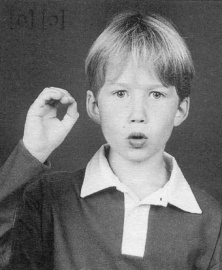 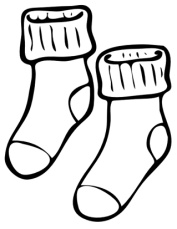 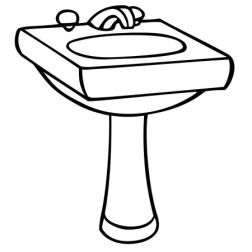 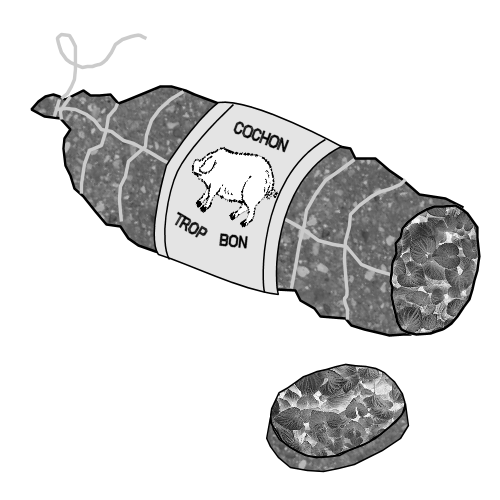 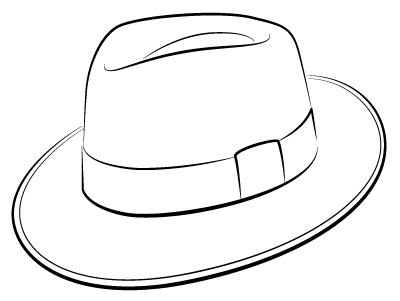 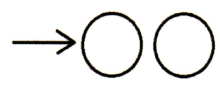 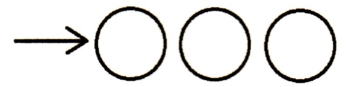 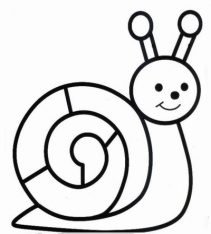 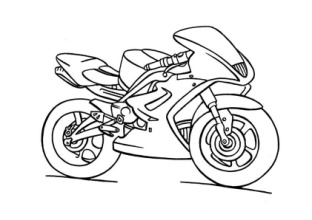 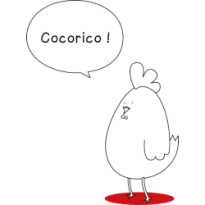 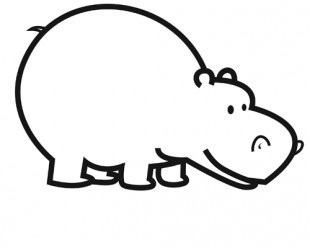 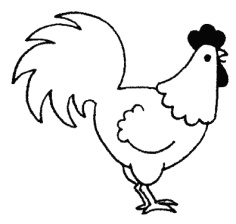 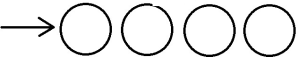 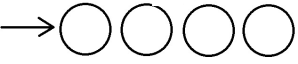 Entoure les graphies de [o] : o, au, eau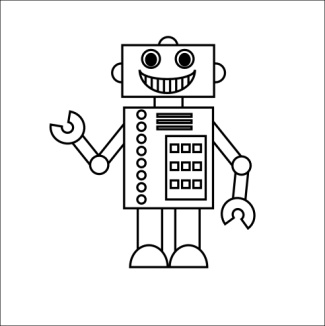 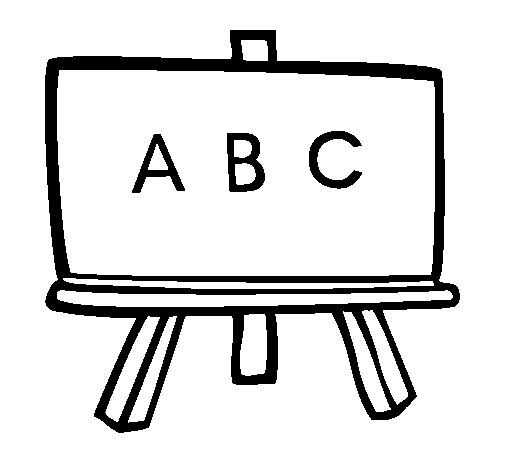 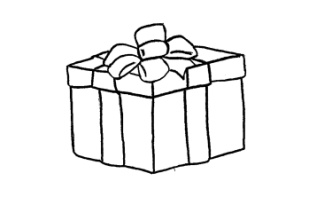 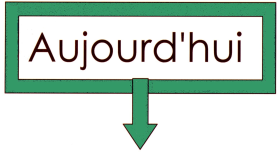 tableau             aujourd’hui          robot               cadeau  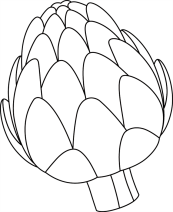 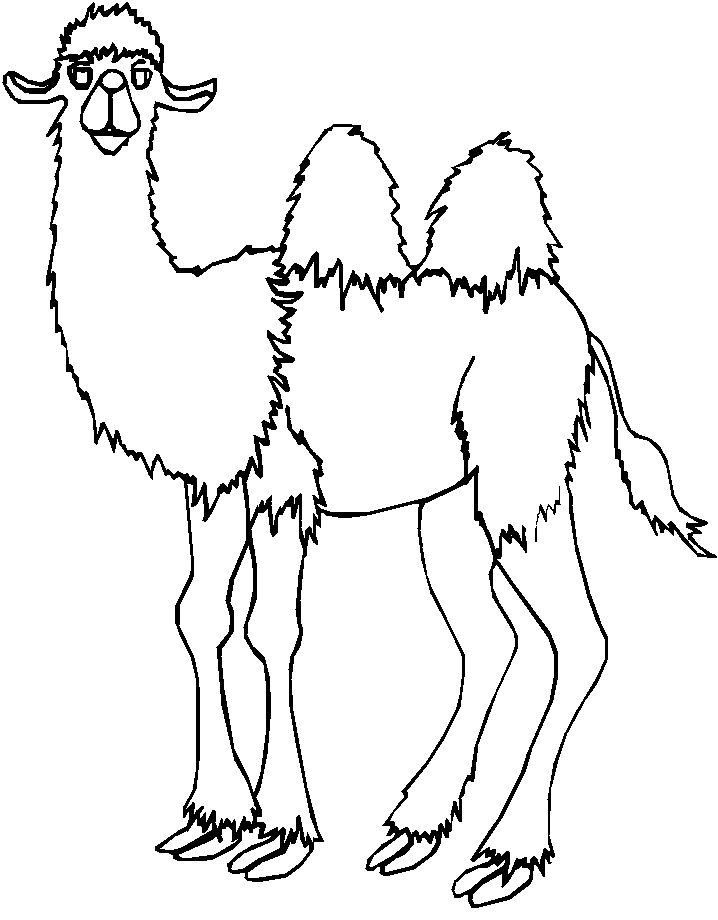 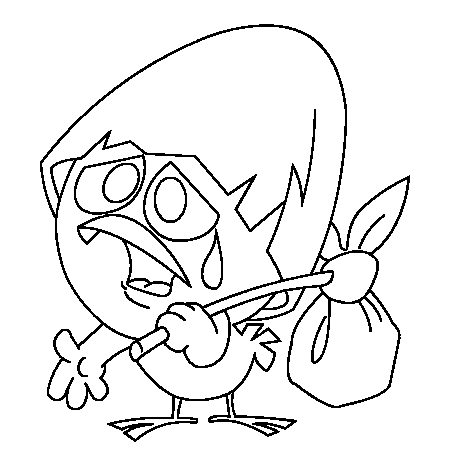 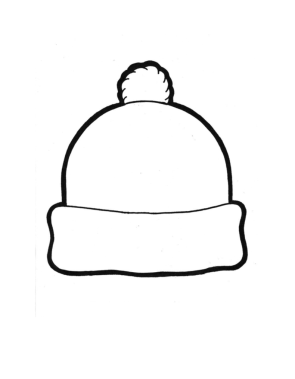 bonnet              Caliméro             chameau          artichaut              Écris les mots. Les graphies de [o] sont indiquées par l’adulte.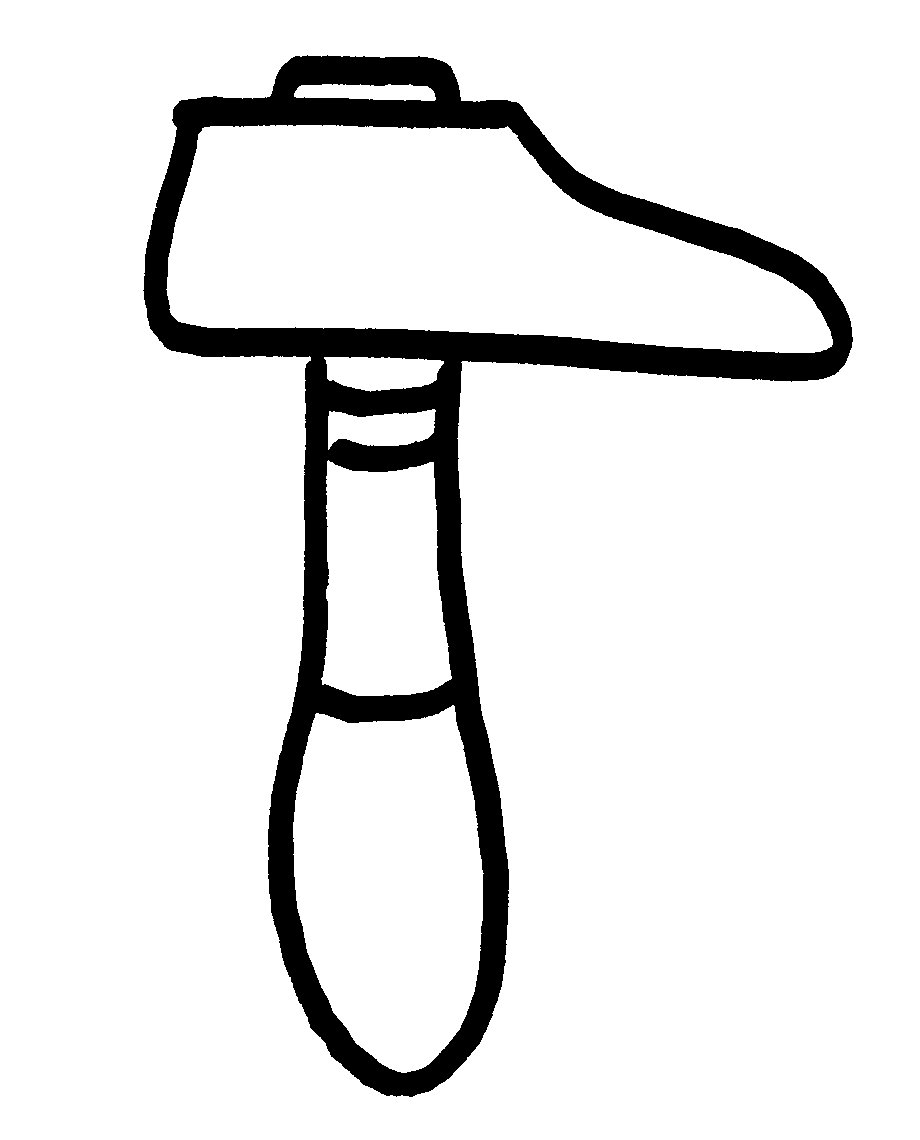 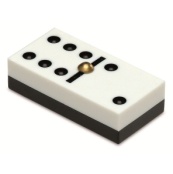 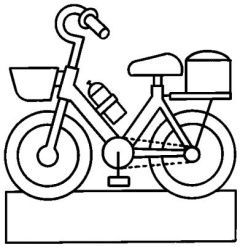 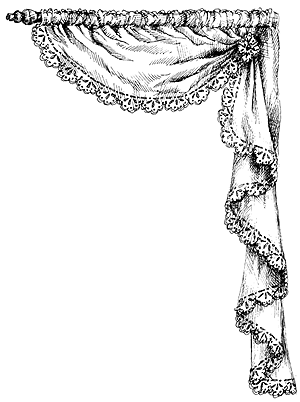 